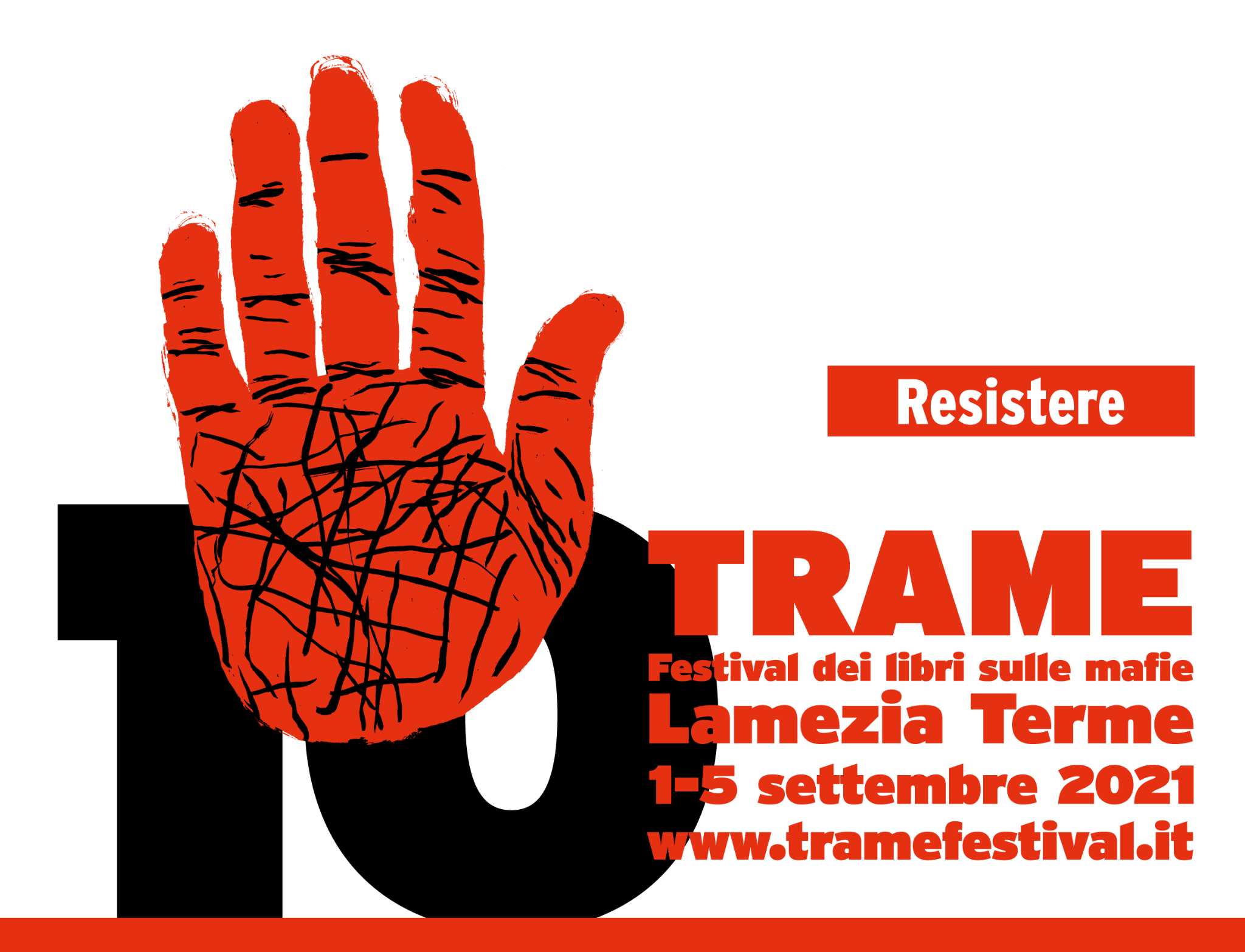 TRAME.10 | Festival dei libri sulle mafiedall’1 al 5 settembre 2021 | Lamezia TermeI LIBRI DI TRAME.10Salvatore Giuffrida, Luigi Ciatti, La mano nera. L'usura raccontata da chi è caduto nelle mani di strozzini e clan, Infinito Edizioni.Nicola Gratteri, Antonio Nicaso, Non chiamateli Eroi. Falcone, Borsellino e altre storie di lotta alle mafie, Mondadori.Fabio Ciconte, Fragole d’inverno: Perchè saper scegliere cosa mangiamo salverà il pianeta, LaterzaPif, Io posso. Due donne sole contro la mafia, Feltrinelli.Anna Sergi e Pantaleone Sergi, La Santa ‘Ndrangheta da ‘Violenta’ a ‘contesa’, Pellegrini EditoreCalogero "Gery" Ferrara, Francesco Petruzzella, La mafia che canta. I neomelodici, il loro popolo, le loro piazze”, ZolfoDanilo Chirico,  Storia dell’antindrangheta, RubbettinoEnzo Ciconte, L’assedio. Storia della criminalità a Roma da Porta Pia a Mafia Capitale, Carocci.Claudio Forleo, Giulia Migneco, La pandemia da azzardo, Altraeconomia.Gianni Speranza, Una storia fuori dal Comune, Rubbettino.Francesco “Kento” Carlo, Barre. Rap, sogni e segreti in un carcere minorile, Minimum Faxa seguire Live Showcase e Freestyle.Luigi Riva, Non dire addio ai sogni, Mondadori.Francesca Nava, Il focolaio, Laterza.Arcangelo Badolati e Attilio Sabato, Disastro pandemico in codice rosso. La sanità calabrese tra mafie e paradossi, Pellegrini Editore.Stefano Vergine, Marco Grasso, Tutte le colpe dei petrolieri. Come le grandi compagnie ci hanno portato sull'orlo del collasso climatico, Piemme.Corrado De Rosa, Italian Psycho. La follia tra crimini, ideologia e politica, Minimum Fax.TRAME IN SCENAPiazza Dante
GIRONE 41 BIS
di Francesco D'Ayala e Gaetano Savatteri,
regia di Marcello Mazzarella,
con Marcello Mazzarella, Francesco D'Ayala, Gaetano Savatteri
ITALIAN PSYCHOMonologo sulla follia. Fra ideologia, crimini e politica 
di e con Corrado De Rosa,tratto da Italian Psycho. La follia tra crimini, ideologia e politica, Minimum FaxIN MEMORIA DI FRANCESCO TRAMONTE E PASQUALE CRISTIANOdi Fabio Truzzolillocon Achille IeraTRAME IN MUSICAFrancesco “Kento” Carlo dialoga con Monica Zapelli (sceneggiatrice) ed Elisabetta Reale (giornalista)
Francesco “Kento” Carlo, Barre. Rap, sogni e segreti in un carcere minorile, Minimum Faxa seguire Live Showcase e FreestyleDOCUMENTARI E INCHIESTEIl Fenomeno. Il traffico di baby calciatori Documentario di Stefano Vergine e Raffaele Manco durata 45’’ minuti, una produzione RAI Fattore Umano (Rai3) “Il Fattore umano” è un programma di Raffaella Pusceddu e di Luigi Montebello con la collaborazione di Elisabetta Camilleri 
A cura di Cecilia Feriozzi e Manuela Sinibaldi Messina Denaro, il superlatitante
Ne parlano Giovanni Tizian, Nello Trocchia Matteo Messina Denaro, Il Superlatitante - Da un’inchiesta di Domani Matteo Messina Denaro – IL SUPERLATITANTE’ è uno speciale prodotto da Videa Next Station per Discovery Italia, un programma scritto da Carmen Vogani e tratto da un’inchiesta di Domani, curata da Giovanni Tizian e Nello Trocchia. Produttore creativo Giulia Cerulli, regia di Ram Pace, montaggio di Simone Mele, musiche originali di Graziana PisanoDurata 1h 12’                 LABORATORIO DI GIORNALISMOMAFIE E POTERE. Come si realizza un’inchiesta  in collaborazione con DomaniCome nasce un’inchiesta                                          